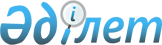 О внесении изменений и дополнений в решение ХХVII-й сессии Алматинского городского маслихата II-го созыва от 16 сентября 2003 года "Об утверждении Порядка установки, снятия и поверки индивидуальных и коммерческих приборов учета коммунальных услуг в городе Алматы"
					
			Утративший силу
			
			
		
					Решение XХ сессии маслихата города Алматы III-го созыва N 214 от 23 декабря 2005 года. Зарегистрировано Департаментом юстиции города Алматы 4 января 2006 года за N 689. Утратило силу решением Маслихата города Алматы 2 апреля 2007 года N 337



      


Сноска. Утратило силу решением Маслихата города Алматы 2 апреля 2007 года N 337.



      Маслихат города Алматы III-го созыва 

РЕШИЛ:

 



      1. Внести в пункт 2.10 "Порядка установки, снятия и поверки индивидуальных и коммерческих приборов учета коммунальных услуг в городе Алматы", утвержденного 
 решением 
 ХХVII-й сессий Алматинского городского маслихата II-го созыва от 16 сентября 2003 года (зарегистрировано в реестре государственной регистрации нормативно-правовых актов за № 559 17 октября 2003 года, опубликовано 25 октября 2003 года в газетах "Алматы Акшамы" и "Вечерний Алматы"), следующие изменения и дополнения:



      в абзаце первом слова "Потребитель обязан самостоятельно соблюдать сроки поверки" исключить, дополнив предложением следующего содержания: "Уведомление поставщика должно быть установленного образца, согласно приложению к настоящему Порядку и должно вручаться совершеннолетнему члену семьи потребителя". 



      в абзаце втором слова "через месяц" заменить словами "через два месяца".

      2. Контроль за исполнением настоящего решения возложить на постоянную комиссию по вопросам градостроительства, благоустройства и коммунальной собственности (Баратов Т.Т.) и на первого заместителя акима города Алматы Заяц Я.И.


      Председатель




      ХХ-й сессии маслихата




      города Алматы III-го созыва                        Т. Измухамбетов



      Секретарь




      маслихата города




      Алматы III-го созыва                               Т. Мукашев


Приложение               



к Порядку установки, снятия и поверки



индивидуальных и коммерческих приборов



учета коммунальных услуг в городе Алматы


 УВЕДОМЛЕНИЕ


      Гр._________________________________ проживающий/ая по адресу город Алматы улица (мкр.) __________________________ дом N_____, кв._____, настоящим уведомляем Вас о том, что прибор учета холодной, горячей воды, тепла, (нужное подчеркнуть) в Вашем доме установлен "____" ___________  200__ года. В связи с истечением срока эксплуатации необходимо произвести поверку прибора учета. Поверку прибора необходимо произвести до истечения двух месяцев со дня получения данного уведомления, в случае не проведения поверки  оставляем за собой право произвести начисления за потребленную коммунальную услугу (товар) по ценам, установленным уполномоченным органом, с 1-го человека, в соответствии с пунктом 2.10. "Порядка установки, снятия и поверки индивидуальных и коммерческих приборов учета коммунальных услуг в городе Алматы", от 16 сентября 2003 года, утвержденное решением ХХVII-й сессий Алматинского городского маслихата II-го созыва, (зарегистрировано в реестре государственной регистрации нормативно-правовых актов за № 559 17 октября 2003 года, опубликовано 25 октября 2003 года в газетах "Алматы Акшамы" и "Вечерний Алматы", с изменениями и дополнениями зарегистрировано за N__ от "__" ________ 200__ года, опубликовано "___" _________200__ года в газетах "Алматы Акшамы" и "Вечерний Алматы").



      Поверку приборов учета могут проводить физические и юридические лица, имеющие лицензию на данный вид деятельности, в соответствии с техническими требованиями.

      Уведомление получил _________________________________________,



                                         (Ф.И.О.)

      "___" _______________20___ года _____________________________



                                               (подпись)


      реквизиты поставщика


					© 2012. РГП на ПХВ «Институт законодательства и правовой информации Республики Казахстан» Министерства юстиции Республики Казахстан
				